Novécentrum pre rodiny s deťmiotvárame20.12.2015 o 16:00na fare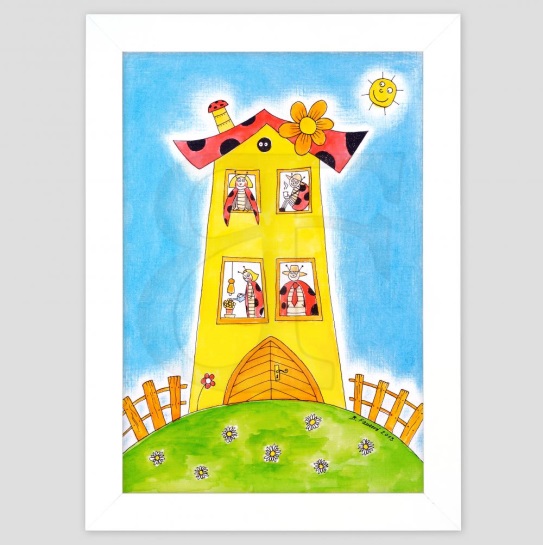 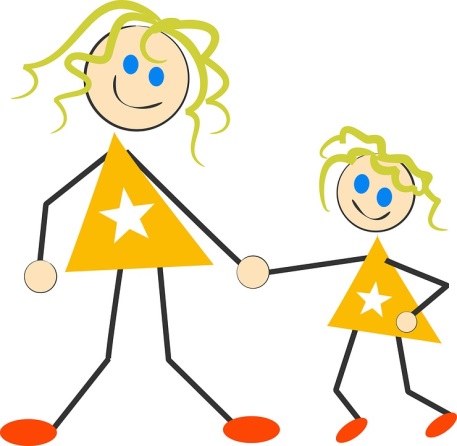 Sme tu pre vás každý pondelok a štvrtok od 8:30 do 11:30.Tešíme sa na vás